Das kommt uns nicht in die Tüte !Brötchentüten-Aktion in Dortmund zum Internationalen Tag gegen Gewalt an Frauen  Tatort-Schauspielerin Sabine Reinsperger unterstützt das BündnisDortmund, 25.11.2022  - Unter dem Motto „Gewalt kommt mir nicht in die Tüte!“ beteiligt sich der Soroptimist Club Dortmund mit weiteren Partnerorganisationen an einer groß angelegten Aktion im gesamten Stadtgebiet zum „Internationalen Tag gegen Gewalt an Frauen“ am  Freitag, 25. November 2022.Rund 140.000 orangefarben bedruckte Papiertüten, die in Dortmunder Bäckereien und Betriebskantinen ausgegeben werden, sollen unter anderem Aufmerksamkeit für einen „stillen Hilferuf“ schaffen. Damit können Frauen in Notsituationen mit einer bestimmten Handbewegung signalisieren, dass ihnen Gewalt droht oder widerfährt.Auf den Tüten sind auch die Telefonnummern des Dortmunder Frauenhauses und der Frauenberatungsstelle sowie des Rund-um-die-Uhr erreichbaren bundesweiten Hilfetelefons abgedruckt.Mit dieser Aktion, die am internationalen Tag gegen Gewalt an Frauen, dem 25.November, startet, wollen die Partner im Aktionsbündnis Aufmerksamkeit für das Problem auch in Dortmund schaffen. Bis zum Tag der Menschenrechte am 10. Dezember sollen die Brötchentüten in vielen großen und kleinen Bäckereien eine diskrete Hilfestellung sein, aber auch eine Aufforderung, Hilfe zu leisten. So soll die Botschaft auch zuhause verstanden werden. Für die Aktion konnte das Bündnis eine prominente Unterstützerin gewinnen: Stefanie Reinsperger, unter anderem bekannt als Schauspielerin im Dortmunder „Tatort“ und als Buchautorin, gibt der Kampagne ein Gesicht. Sie sagt in Anspielung auf das Motto der Aktion: „Gewalt kommt mir nicht in die Tüte, weil die Dunkelziffer immer noch unerträglich hoch ist.“ „Die Zahl der Gewalttaten gegen Frauen steigt seit Jahren weiter an“, sagt Sonja Hunscha, Gleichstellungsbeauftragte der FH Dortmund. Uschi Bissa, Präsidentin des Soroptimist Clubs Dortmund ergänzt: „Es sind Frauen in allen gesellschaftlichen Bereichen, von jung bis alt, von sozial schwach bis wohlhabend betroffen, statistisch gesehen auch in der Nachbarschaft eines jeden von uns.“ An der Initiative für die Dortmunder Tüte, die von der Fachhochschule Dortmund geleitet wird, und von der auch die Gestaltung der Tüten stammt, sind Städtegruppen von Terre des Femmes, Zonta und auch der Soroptimist International Club Dortmund sowie das Gleichstellungsbüro der Stadt Dortmund beteiligt.Am 25. November, dem Beginn der internationalen ‚Orange Days‘, zeigen auf der ganzen Welt Menschen, Organisationen, Städte und Unternehmen mit der Farbe Orange und vielen Aktionen ihre Solidarität und die Nulltoleranz gegen Gewalt an Frauen. WEITERE INFORMATIONEN: 
Mehr zur Aktion und eine Übersicht mit allen Beteiligten:
www.fh-dormund.de/tueteGestaltet hat die Tüte Viola Dessin, die am Fachbereich Design der FH Dortmund studiert. Sie hat darauf nicht nur Grafiken mit dem „stillen Hilferuf“ untergebracht, sondern auch den Satz „Nein zu Gewalt an Mädchen und Frauen“ in insgesamt dreizehn Sprachen. Johanna Balz, Absolventin des Fachbereichs Wirtschaft, hat die Gewinnung der mitmachenden Bäckereien und die Verteilung in die Unternehmen koordiniert. Weitere Informationen:   https://clubdortmund.soroptimist.deSoroptimist International - Weltweites Netzwerk von und für berufstätige Frauen von heuteSoroptimist International (SI) ist eines der weltweit größten Netzwerke berufstätiger Frauen mit gesellschaftspolitischem Engagement. SI ist parteipolitisch und konfessionell neutral. SI vereint Persönlichkeiten aus allen Kontinenten, Kulturen und Berufen, um sich weltweit für die Verbesserung der Lebensbedingungen für Frauen und Mädchen einzusetzen und zu einer besseren weltweiten Verständigung beizutragen. Soroptimistinnen befassen sich mit Fragen der rechtlichen, sozialen und beruflichen Stellung der Frau und vertreten die Position der Frauen in der öffentlichen Diskussion.Kontakt: J. Meyer-Kleinmann,Öffentlichkeitarbeit Soroptimist International Club Dortmund Mobil: 0175-1434365info@clubdortmund.soroptimist.dehttps://clubdortmund.soroptimist.de/home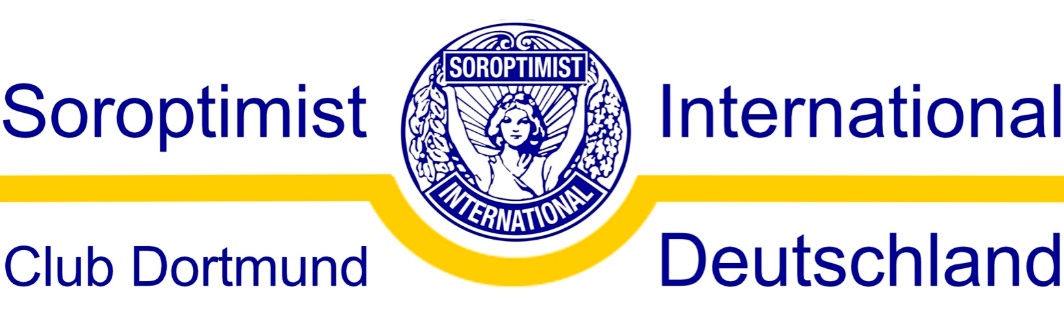 